SUCCESS GOAL WORKSHEET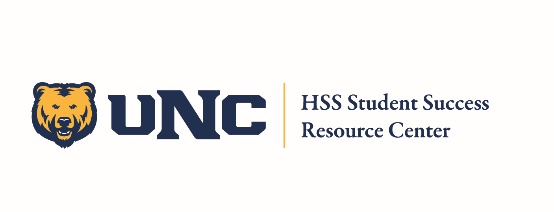 Crafting a Success Goal allows you to set concrete actions in five steps to accomplish big things! When creating your Success Goal, be concise and clear in your language.  Your Success Coach will help you design your goals with the following questions. Contact us at HSS.StudentSuccess@unco.edu or Call 970-351-3140 with questions, resources, and support.The Big PictureWrite the goal you have in mind. What do YOU want? Ex. Graduation from UNC! GOAL1What baby-steps will help you reach that Big Picture? Which part is the real focus? Ex. Maintain Good Academic Standing and register for the correct courses.Get Small2Some is not a number. How will you track your progress towards your goal? Ex. Check DegreeWorks before and after registration, meet with my advisor, attend classes.Get Options3Break your options into doable chunks. Be real and honest: what will you DO to achieve your goal? Ex. Meet with my advisor TWICE per semester; visit the Writing Center 3 days before every paper; attend a Tutoring Session once a week Get Real4Why are you setting this goal? How will the options help you achieve your big picture? Ex. Meeting regularly with my advisor and using my resources on campus will help me stay focused and on track for graduationGet Focused5Soon is not a time. What’s the deadline and is it realistic? WHEN will you complete each baby-step and reach the Big Picture? Ex. Meet with my advisor by next week, mark in my agenda the days to visit the Writing Center, schedule Tutoring Sessions on Wednesday afternoons.Get DeadlinesAdditionalWhat else could you do? How does the Big Picture make you feel?Notes